МИНОБРНАУКИ РОССИИФедеральное государственное бюджетноеобразовательное учреждение высшего образования«Тульский государственный университет»Институт высокоточных систем им. В.П. ГрязеваКафедра «Газовая динамика»«УТВЕРЖДАЮ» заведующий кафедрой  «Газовая динамика»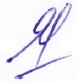 ________________________ А.Н. ЧуковПротокол  №11  от «07» июня  2021г.Календарный план воспитательной работы рабочей программы воспитанияосновной профессиональной образовательной программы высшего образования – программы специалитетапо специальности17.05.01 Боеприпасы и взрывателисо специализациейБоеприпасыФорма обучения: очнаяИдентификационный номер образовательной программы: 170501-01-11Тула 2021 годНаправления воспитательной работыНазвание мероприятия Дата проведения мероприятия Место проведения мероприятияФорма и уровень проведения мероприятияФорма и уровень проведения мероприятияОтветственные лица за участие в мероприятииОтветственные лица за участие в мероприятии1 курс1 курс1 курс1 курс1 курс1 курс1 курс1 курсСентябрьСентябрьСентябрьСентябрьСентябрьСентябрьСентябрьСентябрьКультурно-просветительское направлениеПразднование Дня Знаний.01.09.2021 ТулГУмассовое  мероприятие;офлайнмассовое  мероприятие;офлайнЗав. каф. ГД,куратор группыЗав. каф. ГД,куратор группыДуховно-нравственноеТематический кураторский час «Корпоративная этика в ТулГУ»01.09. – 15.09.2021ТулГУофлайн,внутривузовскийофлайн,внутривузовскийКуратор группыКуратор группыОрганизационно-методическоеТематический кураторский час: «Правила поведения студентов в ТулГУ»01.09. – 20.09.2021ТулГУофлайн,внутривузовскийофлайн,внутривузовскийКуратор группыКуратор группыКультурно-просветительское направлениеРолевая игра «Тропа первокурсника»Сентябрь 2021ТулГУ, территория студгородка, актовый залофлайн;региональныйофлайн;региональныйКуратор группы Куратор группы Духовно-нравственноеТематический кураторский час: «Социальная поддержка студентов в вузе: формы, условия реализации»15.09. – 30.09.2021ТулГУофлайн,внутривузовскийофлайн,внутривузовскийКуратор группыКуратор группыДуховно-нравственноеТренинги с несовершеннолетними обучающимися ТулГУ «Ненасильственные методы разрешения споров и конфликтовсентябрь-декабрь2021ТулГУофлайн,внутривузовскийофлайн,внутривузовскийСППС,куратор группыСППС,куратор группыДуховно-нравственноеСоциально-психологическое тестирование обучающихся в целях раннего выявления незаконного потребления наркотических средств и психотропных веществ, их прекурсоров и аналогов и других одурманивающих веществсентябрь-декабрь 2021ТулГУофлайн/онлайн,внутривузовскийофлайн/онлайн,внутривузовскийСППС,куратор группыСППС,куратор группыОктябрьОктябрьОктябрьОктябрьОктябрьОктябрьОктябрьОктябрьДуховно-нравственное направлениеТематические экскурсии для студентов 1 курса  в Музее истории ТулГУОктябрь 2021Музей истории ТулГУМузей истории ТулГУгрупповое мероприятие;офлайн;внутривузовскийКуратор группыКуратор группыКультурно-просветительское направлениеТематический кураторский час: «Интересные формы и направления досуга в студенческой среде»01.10. – 15.10.2021ТулГУТулГУофлайн,внутривузовскийКуратор группыКуратор группыДуховно-нравственное направление. Тематический кураторский час: «Исторические и культурные традиции вуза, института, кафедры».15.10. – 30.10.2021ТулГУТулГУофлайн,внутривузовскийКуратор группыКуратор группыКультурно-просветительское направлениеФестиваль творчества 
студентов 1 курсовОктябрь 2021ТулГУ, Студклуб, актовый залТулГУ, Студклуб, актовый залмассовое мероприятие;офлайн;внутривузовскоеКуратор группыКуратор группыФизическое направлениеМедицинский осмотр студентов
 1-го курса ТулГУОктябрь 2021поликлиническое отделение для взрослых №2 ГУЗ «ТГКБСМП им. Д.Я. Ваныкина»поликлиническое отделение для взрослых №2 ГУЗ «ТГКБСМП им. Д.Я. Ваныкина»офлайн,внутривузовскийКуратор группыКуратор группыНоябрьНоябрьНоябрьНоябрьНоябрьНоябрьНоябрьНоябрьГражданское направлениеТематический кураторский час:«Антикоррупционная политика в университете»01.11. – 15.11. 2021ТулГУофлайн,внутривузовскийофлайн,внутривузовскийКуратор группыКуратор группыТрудовое направлениеБлагоустройство комнат в общежитии. Конкурс на лучшую комнату в общежитиях студгородка ТулГУ.Ноябрь 2021Общежитие № 6/1, 6/2 групповое мероприятие;офлайн;внутривузовскийгрупповое мероприятие;офлайн;внутривузовскийКуратор группыКуратор группыПатриотическое направлениеТематический кураторский час:«Оборона города Тулы в годы Великой Отечественной войны 1941-1945гг.»15.11. – 30.11.2021ТулГУофлайн,внутривузовскийофлайн,внутривузовскийКуратор группыКуратор группыГражданское направлениеОбучение студентов 1-го курса по дополнительной образовательной программе «Гражданское население в противодействии распространению идеологии терроризма»Ноябрь 2021ТулГУофлайн,внутривузовскийофлайн,внутривузовскийИГСН,куратор группыИГСН,куратор группыДуховно-нравственноеАкция, приуроченная к Международному Дню борьбы с насилием25 ноября 2021- 10 декабряТулГУофлайн,международныйофлайн,международныйСППС,куратор группыСППС,куратор группыКультурно-просветительскоеВсероссийская Акция «Стоп ВИЧ/СПИД»29 ноября - 5 декабря 2021ТулГУофлайн,всероссийскийофлайн,всероссийскийСППС,куратор группыСППС,куратор группыДекабрьДекабрьДекабрьДекабрьДекабрьДекабрьДекабрьДекабрьПатриотическое направлениеТематический кураторский час:«Значение Конституции для развития российского общества»01.12. – 15.12.2021ИГСНофлайн,внутривузовскийофлайн,внутривузовскийКуратор группыКуратор группыГражданское направлениеТематический кураторский час:«Информация в СМИ и сети Интернет. Поведение студента в социальных сетях»15.12. – 30.12. 2021ИГСНофлайн,внутривузовскийофлайн,внутривузовскийКуратор группыКуратор группы                                     Январь                                     Январь                                     Январь                                     Январь                                     Январь                                     Январь                                     ЯнварьФизическое направлениеПраздник в День  Российского студенчества «Татьяниада»25.01.2022г. Туламассовое мероприятие;офлайн;внутривузовскоемассовое мероприятие;офлайн;внутривузовскоеКуратор группы Куратор группы ФевральФевральФевральФевральФевральФевральФевральГражданское направлениеУчастие студентов в тренировке по эвакуации при возникновении очагов пожара в общежитиях ТулГУФевраль 2022Общежитие № 6/1, 6/2массовое мероприятие;офлайн;внутривузовскоемассовое мероприятие;офлайн;внутривузовскоеУправление безопасности жизнедеятельности ТулГУ, куратор группыУправление безопасности жизнедеятельности ТулГУ, куратор группыОрганизационно-методическоеТематический кураторский час: «Итоги первой сессии»01.02. – 20.02.2022ТулГУофлайн,внутривузовскийофлайн,внутривузовскийКуратор группыКуратор группыПатриотическое направлениеВозложение венка и цветов к Стеле памяти ТулГУ к Дню защитника Отечества20.02. – 23.02.2022ТулГУ, 
Стела памятимассовое мероприятие;офлайн;внутривузовскоемассовое мероприятие;офлайн;внутривузовскоеКуратор группыКуратор группыГражданское направлениеТематический кураторский час:«Посещение учебных занятий как ответственное отношение к образованию»15.02. – 28.02.2022ТулГУофлайн,внутривузовскийофлайн,внутривузовскийКуратор группыКуратор группыКультурно-просветительскоеТематические занятия со студентами 1-го курса ТулГУ по профилактике зависимостей в молодежной средефевраль-апрель 2022ТулГУофлайн,внутривузовскийофлайн,внутривузовскийСППС,куратор группыСППС,куратор группыМартМартМартМартМартМартМартФизическое направлениеТематический кураторский час:«Вред курения для молодого организма»01.03. – 15.03.2022ТулГУофлайн,внутривузовскийофлайн,внутривузовскийКуратор группыКуратор группыТрудовое направлениеТематический кураторский час:«Моя будущая профессия. Как осуществляется профессиональный выбор».15.03. – 30.03.2022ТулГУофлайн,внутривузовскийофлайн,внутривузовскийКуратор группыКуратор группыДуховно-нравственноеСоциально-психологическое тестирование обучающихся в целях раннего выявления незаконного потребления наркотических средств и психотропных веществ, их прекурсоров и аналогов и других одурманивающих веществмарт-апрель 2022ТулГУофлайн/онлайн,внутривузовскийофлайн/онлайн,внутривузовскийСППС,куратор группыСППС,куратор группыАпрельАпрельАпрельАпрельАпрельАпрельАпрельАпрельФизическое направлениеТематический кураторский час:«Спорт и физическая культура в вузе»01.04. – 15.04.2022ТулГУофлайн,внутривузовскийофлайн,внутривузовскийКуратор группыКуратор группыНаучно-образовательное направлениеВсероссийские чтения (конференция) студентов, аспирантов и молодых учёных 10.04. – 20.04.2022ТулГУ, Институтымассовое мероприятие;офлайн;всероссийскиймассовое мероприятие;офлайн;всероссийскийКуратор группыКуратор группыЭкологическое направлениеТематический кураторский час:«Роль экологии в жизни человека».15.04. – 30.04.2022ТулГУофлайн,внутривузовскийофлайн,внутривузовскийКуратор группыКуратор группыТрудовое направлениеСубботник по уборке территории университета20.04. – 30.04.2022 Учебный корпус,Общежитие № 6/1, 6/2массовое мероприятие;офлайн;внутривузовскиймассовое мероприятие;офлайн;внутривузовскийКуратор группыКуратор группыПатриотическое направлениеВсероссийская патриотическая акция «Диктант Победы»28.04. - 30.04.2022Площадка Диктанта Победы в ТулГУмассовое мероприятие;офлайн, онлайн;всероссийскиймассовое мероприятие;офлайн, онлайн;всероссийскийКуратор группыКуратор группыМай Май Май Май Май Май Май Май Патриотическое направлениеВозложение цветов к Обелиску Городу-Герою Туле, посвященное празднованию Дня Победы 05.05. – 08.05.2022Тула,Обелиск «Город-Герой Тула», Славянский бульваргрупповое мероприятие;офлайн;городскойгрупповое мероприятие;офлайн;городскойКуратор группыКуратор группыПатриотическое направлениеТематический кураторский час:«Формирование личности гражданина в государстве».01.05. – 20.05.2022ТулГУофлайн,внутривузовскийофлайн,внутривузовскийКуратор группыКуратор группыИюньИюньИюньИюньИюньИюньИюньИюньОрганизационно-методическоеТематический кураторский час: «Согласование выезда студентов кафедры на отдых за границу со службами университета»01.06 – 20.05.2022ТулГУофлайн,внутривузовскийофлайн,внутривузовскийКуратор группыКуратор группы2 курс2 курс2 курс2 курс2 курс2 курс2 курс2 курсСентябрь Сентябрь Сентябрь Сентябрь Сентябрь Сентябрь Сентябрь Сентябрь Гражданское направлениеТематический кураторский час:«Правонарушения в студенческой среде. Виды ответственности»01.09. – 15.09.2022ТулГУофлайн,внутривузовскийофлайн,внутривузовскийКуратор группыКуратор группыДуховно-нравственное направлениеТематический кураторский час: «Студенческий коллектив: представление студентов о взаимоотношениях в группе».15.09. – 30.09.2022ТулГУофлайн,внутривузовскийофлайн,внутривузовскийКуратор группыКуратор группыОрганизационно-методическоеТематический кураторский час: «Итоги сессии»15.09. – 30.09.2022ТулГУофлайн,внутривузовскийофлайн,внутривузовскийКуратор группыКуратор группыДуховно-нравственноеДонорская акцияСентябрь 2022ТулГУофлайн,внутривузовскийофлайн,внутривузовскийСППС,куратор группыСППС,куратор группыДуховно-нравственноеСоциально-психологическое тестирование обучающихся в целях раннего выявления незаконного потребления наркотических средств и психотропных веществ, их прекурсоров и аналогов и других одурманивающих веществсентябрь-декабрь 2022ТулГУофлайн/онлайн,внутривузовскийофлайн/онлайн,внутривузовскийСППС,куратор группыСППС,куратор группыОктябрьОктябрьОктябрьОктябрьОктябрьОктябрьОктябрьОктябрьПатриотическое направлениеТематический кураторский час:«Добровольчество в современной России». 01.10. – 15.10. 2022ТулГУофлайн,внутривузовскийофлайн,внутривузовскийКуратор группыКуратор группыТрудовое направлениеТематический кураторский час: «Профессиональные качества будущего специалиста»15.10. – 30.10.2022ТулГУофлайн,внутривузовскийофлайн,внутривузовскийКуратор группыКуратор группыНоябрьНоябрьНоябрьНоябрьНоябрьНоябрьНоябрьНоябрьТрудовое направлениеБлагоустройство комнат в общежитии. Конкурс на лучшую комнату в общежитиях студгородка ТулГУНоябрь 2022Общежитие № 6/1, 6/2групповое мероприятие;офлайн;внутривузовскийгрупповое мероприятие;офлайн;внутривузовскийКуратор группыКуратор группыГражданское направлениеТематический кураторский час:«Антикоррупционное поведение студентов». 01.11. – 15.11.2022ТулГУофлайн,внутривузовскийофлайн,внутривузовскийКуратор группыКуратор группыПатриотическое направлениеТематический кураторский час: «Тульский край: история, события, достижения. Оборона города Тулы в годы Великой Отечественной войны»15.11. – 30.11.2022ТулГУофлайн,внутривузовскийофлайн,внутривузовскийКуратор группыКуратор группыДекабрьДекабрьДекабрьДекабрьДекабрьДекабрьДекабрьДекабрьКультурно-просветительское направлениеТематический кураторский час:«Творческая активность молодежи». 01.12. – 15.12.2022ТулГУофлайн,внутривузовскийофлайн,внутривузовскийКуратор группыКуратор группыДуховно-нравственное направлениеТематический кураторский час: «Семья в жизни человека. Семейные традиции»15.12. – 30.12.2022ТулГУофлайн,внутривузовскийофлайн,внутривузовскийКуратор группыКуратор группы                                     Январь                                      Январь                                      Январь                                      Январь                                      Январь                                      Январь                                      Январь Физическое направлениеПраздник в День  Российского студенчества «Татьяниада»25.01.2023г. Тулаофлайн;внутривузовскоеофлайн;внутривузовскоеКуратор группы Куратор группы ФевральФевральФевральФевральФевральФевральФевральГражданское направлениеУчастие студентов в тренировке по эвакуации при возникновении очагов пожара в общежитиях ТулГУФевраль 2023ТулГУофлайн;внутривузовскоеофлайн;внутривузовскоеЗав. каф. ГД,куратор группыЗав. каф. ГД,куратор группыОрганизационно-методическоеТематический кураторский час: «Итоги сессии»01.02. – 20.02.2023ТулГУофлайн,внутривузовскийофлайн,внутривузовскийКуратор группыКуратор группыПатриотическое направлениеВозложение венка и цветов к Стеле памяти ТулГУ к Дню защитника Отечества20.02. – 23.02.2023ТулГУ, 
Стела памятимассовое мероприятие;офлайн;внутривузовскоемассовое мероприятие;офлайн;внутривузовскоеЗав. каф.ГД,куратор группыЗав. каф.ГД,куратор группыФизическое направлениеДиспансеризация обучающихся ТулГУ Февраль 2023г. Тула, ул. Смидович,
 д. 12, поликлиническое отделение для взрослых №2офлайн;внутривузовскоеофлайн;внутривузовскоеКуратор группыКуратор группыДуховно-нравственное направлениеТематический кураторский час:«Вечные ценности (семья, дружба, Родина, любовь, честность и др.)». 01.02. – 15.02.2023ТулГУофлайн,внутривузовскийофлайн,внутривузовскийКуратор группыКуратор группыОрганизационно-методическоеТематический кураторский час: «Итоги сессии»15.02. – 28.02.2023ТулГУофлайн,внутривузовскийофлайн,внутривузовскийКуратор группыКуратор группыДуховно-нравственное направление, экологическое направлениеТематический кураторский час: «Интересные волонтерские проекты о защите окружающей среды»15.02. – 28.02.2023ТулГУофлайн,внутривузовскийофлайн,внутривузовскийКуратор группыКуратор группыМартМартМартМартМартМартМартГражданское направлениеТематический кураторский час:«Противодействие экстремизму в молодежной среде»01.03. – 15.03.2023ТулГУофлайн,внутривузовскийофлайн,внутривузовскийКуратор группыКуратор группыГражданское направлениеТематический кураторский час: «Антикоррупционное поведение молодежи»15.03. – 30.03.2023ТулГУофлайн,внутривузовскийофлайн,внутривузовскийКуратор группыКуратор группыДуховно-нравственноеСоциально-психологическое тестирование обучающихся в целях раннего выявления незаконного потребления наркотических средств и психотропных веществ, их прекурсоров и аналогов и других одурманивающих веществмарт-апрель 2023ТулГУофлайн/онлайн,внутривузовскийофлайн/онлайн,внутривузовскийСППС,куратор группыСППС,куратор группыАпрельАпрельАпрельАпрельАпрельАпрельАпрельАпрельГражданское направлениеКруглый стол на тему: «Гармонизация межнациональных (межэтнических) отношений в молодежной среде»Апрель 2023ТулГУ,ИГСНофлайн;внутривузовскийофлайн;внутривузовскийЗав. каф. СиП,куратор группыЗав. каф. СиП,куратор группыНаучно-образовательное направлениеВсероссийские чтения студентов, аспирантов и молодых учёных с международным участием «XVI век: гуманитарные и социально-экономические науки»10.04. – 20.04.2023ТулГУ, Институтыофлайн;всероссийскийофлайн;всероссийскийЗав. каф. ФиМ,куратор группыЗав. каф. ФиМ,куратор группыФизическое направлениеТематический кураторский час:«Здоровый образ жизни. Отношение студенческой молодежи к проблеме здоровьесбережения»01.04. – 15.04.2023ТулГУофлайн,внутривузовскийофлайн,внутривузовскийКуратор группыКуратор группыТрудовое направлениеТематический кураторский час: «Профессиональные качества будущего специалиста»15.04. – 30.04.2023ТулГУофлайн,внутривузовскийофлайн,внутривузовскийКуратор группыКуратор группыТрудовое направлениеСубботник по уборке территории университета20.04. – 30.04.2023 Учебный корпус,общежитие массовое мероприятие;офлайн;внутривузовскиймассовое мероприятие;офлайн;внутривузовскийКуратор группыКуратор группыДуховно-нравственноеДонорская акцияАпрель 2023ТулГУофлайн,внутривузовскийофлайн,внутривузовскийСППС,куратор группыСППС,куратор группыМай Май Май Май Май Май Май Май Патриотическое направлениеМитинг, посвященный годовщине Победы в Великой Отечественной войне, возложение гирлянды и цветов к Стеле памяти ТулГУ05.05. – 08.05.2023ТулГУ, 
Стела Памятимассовое мероприятие;офлайн;внутривузовскиймассовое мероприятие;офлайн;внутривузовскийЗав. каф. СиП,куратор группыЗав. каф. СиП,куратор группыПатриотическое направлениеТематический кураторский час: «О подвиге советского народа в Великой Отечественной войне»01.05. – 15.05.2023ТулГУофлайн,внутривузовскийофлайн,внутривузовскийКуратор группыКуратор группыИюньИюньИюньИюньИюньИюньИюньИюньОрганизационно-методическоеТематический кураторский час: «Согласование выезда студентов кафедры на отдых за границу со службами университета»01.06 – 20.06.2023ТулГУофлайн,внутривузовскийофлайн,внутривузовскийКуратор группыКуратор группыОрганизационно-методическоеТематический кураторский час: «Итоги сессии»15.06. – 30.06.2023ТулГУофлайн,внутривузовскийофлайн,внутривузовскийКуратор группыКуратор группы3 курс3 курс3 курс3 курс3 курс3 курс3 курс3 курссентябрь сентябрь сентябрь сентябрь сентябрь сентябрь сентябрь сентябрь Гражданское направлениеТематический кураторский час:«Профилактика правонарушений в студенческой среде. Административная и уголовная ответственность.». 01.09. – 15.09.2023ТулГУофлайн,внутривузовскийофлайн,внутривузовскийКуратор группыКуратор группыДуховно-нравственное направлениеТематический кураторский час: «Культура речи современной молодежи».15.09. – 30.09.ТулГУофлайн,внутривузовскийофлайн,внутривузовскийКуратор группыКуратор группыДуховно-нравственноеДонорская акциясентябрьТулГУофлайн,внутривузовскийофлайн,внутривузовскийСППС,куратор группыСППС,куратор группыОктябрь 2023 г.Октябрь 2023 г.Октябрь 2023 г.Октябрь 2023 г.Октябрь 2023 г.Октябрь 2023 г.Октябрь 2023 г.Октябрь 2023 г.Физическое направлениеТематический кураторский час:«Спорт – залог здоровья. Об участии студентов в спортивных мероприятиях ТулГУ». 01.10. – 15.10.ТулГУофлайн,внутривузовскийофлайн,внутривузовскийКуратор группыКуратор группыГражданское направлениеТематический кураторский час: «Агрессивное поведение молодежи: причины и способы профилактики».15.10. – 30.10.ТулГУофлайн,внутривузовскийофлайн,внутривузовскийКуратор группыКуратор группыДуховно-нравственноеСоциально-психологическое тестирование обучающихся в целях раннего выявления незаконного потребления наркотических средств и психотропных веществ, их прекурсоров и аналогов и других одурманивающих веществсентябрь-декабрьТулГУофлайн/онлайн,внутривузовскийофлайн/онлайн,внутривузовскийСППС,куратор группыСППС,куратор группыНоябрь 2023 г.Ноябрь 2023 г.Ноябрь 2023 г.Ноябрь 2023 г.Ноябрь 2023 г.Ноябрь 2023 г.Ноябрь 2023 г.Ноябрь 2023 г.Культурно-просветительской направлениеТематический кураторский час:«О культурном развитии молодежи. Возможности посещения студентами музеев г. Тулы и Тульской области». 01.11. – 15.11.ТулГУофлайн,внутривузовскийофлайн,внутривузовскийКуратор группыКуратор группыПатриотическое направлениеТематический кураторский час: «Героическая оборона Тулы – память поколений».15.11. – 30.11.ТулГУофлайн,внутривузовскийофлайн,внутривузовскийКуратор группыКуратор группыДекабрь 2023 г.Декабрь 2023 г.Декабрь 2023 г.Декабрь 2023 г.Декабрь 2023 г.Декабрь 2023 г.Декабрь 2023 г.Декабрь 2023 г.Духовно-нравственное направлениеТематический кураторский час:«Участие студентов в волонтерских и социальных проектах». 01.12. – 15.12.ТулГУофлайн,внутривузовскийофлайн,внутривузовскийКуратор группыКуратор группыКультурно-просветительское направлениеТематический кураторский час: «О праздновании Нового года. Культурные традиции разных стран и народов»15.12. – 30.12.ТулГУофлайн,внутривузовскийофлайн,внутривузовскийКуратор группыКуратор группыЯнварь 2024 г.Январь 2024 г.Январь 2024 г.Январь 2024 г.Январь 2024 г.Январь 2024 г.Январь 2024 г.Физическое направлениеПраздник в День  Российского студенчества «Татьяниада»25.01.г. Тула, ЦПКиО им. П.П. Белоусовамассовое мероприятие;офлайн;внутривузовскоемассовое мероприятие;офлайн;внутривузовскоеКуратор группыКуратор группыФевраль 2024 г.Февраль 2024 г.Февраль 2024 г.Февраль 2024 г.Февраль 2024 г.Февраль 2024 г.Февраль 2024 г.Экологическое направлениеТематический кураторский час: «Экологические проблемы. Отношение молодежи к экологии»15.02. – 28.02.ТулГУофлайн,внутривузовскийофлайн,внутривузовскийКуратор группыКуратор группыОрганизационно-методическоеТематический кураторский час: «Итоги сессии»15.02. – 28.02.ТулГУофлайн,внутривузовскийофлайн,внутривузовскийКуратор группыКуратор группыМарт 2024 г.Март 2024 г.Март 2024 г.Март 2024 г.Март 2024 г.Март 2024 г.Март 2024 г.Культурно-просветительское направлениеТематический кураторский час:«Студенческий коллектив: представление студентов о взаимоотношениях в группе». 01.03. – 15.03.ТулГУофлайн,внутривузовскийофлайн,внутривузовскийКуратор группыКуратор группыГражданское направлениеТематический кураторский час: «Поведение студентов в социальных сетях»15.03. – 30.03.ТулГУофлайн,внутривузовскийофлайн,внутривузовскийКуратор группыКуратор группыАпрель 2024 г.Апрель 2024 г.Апрель 2024 г.Апрель 2024 г.Апрель 2024 г.Апрель 2024 г.Апрель 2024 г.Апрель 2024 г.Духовно-нравственное направлениеТематический кураторский час:«Трудоустройство студентов в ходе учебного процесса. Проблема посещаемости учебных занятий». 01.04. – 15.04.ТулГУофлайн,внутривузовскийофлайн,внутривузовскийКуратор группыКуратор группыНаучно-образовательное направлениеВсероссийские чтения студентов, аспирантов и молодых учёных с международным участием «XVI век: гуманитарные и социально-экономические науки».10.04. – 20.04.ТулГУ, Институтымассовое мероприятие;офлайн;всероссийскиймассовое мероприятие;офлайн;всероссийскийЗав. каф. СиП,куратор группыЗав. каф. СиП,куратор группыПатриотическое направлениеТематический кураторский час: «ТулГУ в годы Великой Отечественной войны».15.04. – 30.04.ТулГУофлайн,внутривузовскийофлайн,внутривузовскийКуратор группыКуратор группыТрудовое направлениеСубботник по уборке территории университета20.04. – 30.04. Учебный корпус,общежитие ТулГУмассовое мероприятие;офлайн;внутривузовскиймассовое мероприятие;офлайн;внутривузовскийКуратор группыКуратор группыДуховно-нравственноеДонорская акцияАпрельТулГУофлайн,внутривузовскийофлайн,внутривузовскийСППС,куратор группыСППС,куратор группыМай 2024 г.Май 2024 г.Май 2024 г.Май 2024 г.Май 2024 г.Май 2024 г.Май 2024 г.Май 2024 г.Гражданское направлениеВстречи с представителями органов власти, предприятий, представителей общественных и политических организаций МайТулГУофлайн;внутривузовскоеофлайн;внутривузовскоеЗав. каф. ____,куратор группыЗав. каф. ____,куратор группыПатриотическое направлениеТематический кураторский час:«Участие студентов в патриотических мероприятиях разного уровня». 01.05. – 15.05.ТулГУофлайн,внутривузовскийофлайн,внутривузовскийКуратор группыКуратор группыПатриотическое направлениеМитинг, посвященный годовщине Победы, возложение гирлянды и цветов к Стеле памяти ТулГУ05.05. – 08.05.ТулГУ, 
Стела Памятимассовое мероприятие;офлайн;внутривузовскиймассовое мероприятие;офлайн;внутривузовскийЗав. каф. СиП,куратор группыЗав. каф. СиП,куратор группыГражданское направлениеТематический кураторский час: «Профилактика правонарушений в студенческой среде».15.05. – 30.05.ТулГУофлайн,внутривузовскийофлайн,внутривузовскийКуратор группыКуратор группыИюнь 2024 г.Июнь 2024 г.Июнь 2024 г.Июнь 2024 г.Июнь 2024 г.Июнь 2024 г.Июнь 2024 г.Июнь 2024 г.Организационно-методическоеТематический кураторский час: «Согласование выезда студентов кафедры на отдых за границу со службами университета»01.06 – 20.06.ТулГУофлайн,внутривузовскийофлайн,внутривузовскийКуратор группыКуратор группыОрганизационно-методическоеТематический кураторский час: «Итоги сессии»15.06. – 30.06.ТулГУофлайн,внутривузовскийофлайн,внутривузовскийКуратор группыКуратор группы4  курс4  курс4  курс4  курс4  курс4  курс4  курс4  курсСентябрь 2024 г.Сентябрь 2024 г.Сентябрь 2024 г.Сентябрь 2024 г.Сентябрь 2024 г.Сентябрь 2024 г.Сентябрь 2024 г.Сентябрь 2024 г.Гражданское направлениеТематический кураторский час:«Профилактика противоправного, преступного поведения молодежи. Причины совершения преступлений молодежью». 01.09. – 15.09.ТулГУофлайн,внутривузовскийофлайн,внутривузовскийКуратор группыКуратор группыКультурно-просветительское направлениеТематический кураторский час: «Творческие фестивали и конкурсы: возможности участия студентов».15.09. – 30.09.ТулГУофлайн,внутривузовскийофлайн,внутривузовскийКуратор группыКуратор группыДуховно-нравственноеДонорская акциясентябрьТулГУофлайн,внутривузовскийофлайн,внутривузовскийСППС,куратор группыСППС,куратор группыОрганизационно-методическоеТематический кураторский час: «Итоги сессии»15.06. – 30.06.ТулГУофлайн,внутривузовскийофлайн,внутривузовскийКуратор группыКуратор группыОктябрь 2024 г.Октябрь 2024 г.Октябрь 2024 г.Октябрь 2024 г.Октябрь 2024 г.Октябрь 2024 г.Октябрь 2024 г.Октябрь 2024 г.Духовно-нравственное направлениеСоциально-психологическое тестирование обучающихся в целях раннего выявления незаконного потребления наркотических средств и психотропных веществ, их прекурсоров и аналогов и других одурманивающих веществОктябрьТулГУмассовое  мероприятие;онлайн;всероссийскиймассовое  мероприятие;онлайн;всероссийскийКуратор группыКуратор группыФизическое направлениеТематический кураторский час:«Спорт и ведение здорового образа жизни. Участие студентов в спартакиаде ТулГУ». 01.10. – 15.10.ТулГУофлайн,внутривузовскийофлайн,внутривузовскийКуратор группыКуратор группыТрудовое направлениеТематический кураторский час: «Трудоустройство выпускников. Возможности карьерного роста по профессии».15.10. – 30.10.ТулГУофлайн,внутривузовскийофлайн,внутривузовскийКуратор группыКуратор группыНоябрь 2024 г.Ноябрь 2024 г.Ноябрь 2024 г.Ноябрь 2024 г.Ноябрь 2024 г.Ноябрь 2024 г.Ноябрь 2024 г.Ноябрь 2024 г.Гражданское направлениеВсероссийская акция «Большой этнографический диктант».01.11. – 08.11.ТулГУ, институтымассовое мероприятие;офлайн;всероссийский массовое мероприятие;офлайн;всероссийский Зав. каф. ГД,куратор группыЗав. каф. ГД,куратор группыГражданское направлениеИнтернет-опрос по выявлению уровня социальной напряженности и радикализма в студенческой средеНоябрьТулГУ, институтымассовое мероприятие;онлайн/офлайн;внутривузовскиймассовое мероприятие;онлайн/офлайн;внутривузовскийКуратор группыКуратор группыДуховно-нравственное направлениеТематический кураторский час:«Воспитание ответственности как социально-значимого качества молодежи». 01.11. – 15.11.ТулГУофлайн,внутривузовскийофлайн,внутривузовскийКуратор группыКуратор группыФизическое направлениеТематический кураторский час: «Последствия употребления наркотических средств для молодого организма».15.11. – 30.11.ТулГУофлайн,внутривузовскийофлайн,внутривузовскийКуратор группыКуратор группыДекабрь 2024 г.Декабрь 2024 г.Декабрь 2024 г.Декабрь 2024 г.Декабрь 2024 г.Декабрь 2024 г.Декабрь 2024 г.Декабрь 2024 г.Патриотическое направлениеКруглый стол на тему: «Конституция РФ как основной закон России. Отношение молодежи к Конституции РФ»ДекабрьТулГУофлайн,внутривузовскийофлайн,внутривузовскийЗав. каф. ГД,куратор группыЗав. каф. ГД,куратор группыОрганизационно-методическоеТематический кураторский час: «Итоги дополнительной сессии»15.12. – 30.12.ТулГУофлайн,внутривузовскийофлайн,внутривузовскийКуратор группыКуратор группы                                    Январь 2025 г.                                    Январь 2025 г.                                    Январь 2025 г.                                    Январь 2025 г.                                    Январь 2025 г.                                    Январь 2025 г.                                    Январь 2025 г.Физическое направлениеПраздник в День  Российского студенчества «Татьяниада»25.01.г. Тула, ЦПКиО им. П.П. Белоусовамассовое мероприятие;офлайн;внутривузовскоемассовое мероприятие;офлайн;внутривузовскоеКуратор группыКуратор группыФевраль 2025 г.Февраль 2025 г.Февраль 2025 г.Февраль 2025 г.Февраль 2025 г.Февраль 2025 г.Февраль 2025 г.Научно-образовательное направлениеТематический кураторский час: «Участие студентов в проектной деятельности».15.02. – 28.02.ТулГУофлайн,внутривузовскийофлайн,внутривузовскийКуратор группыКуратор группыПатриотическое направлениеВозложение цветов к Стеле памяти ТулГУ к Дню защитника Отечества20.02. – 23.02.ТулГУ, 
Стела памятимассовое мероприятие;офлайн;внутривузовскоемассовое мероприятие;офлайн;внутривузовскоеЗав. каф. СиП,куратор группыЗав. каф. СиП,куратор группыОрганизационно-методическоеТематический кураторский час: «Итоги сессии»15.02. – 28.02.ТулГУофлайн,внутривузовскийофлайн,внутривузовскийКуратор группыКуратор группыМарт 2025 г.Март 2025 г.Март 2025 г.Март 2025 г.Март 2025 г.Март 2025 г.Март 2025 г.Гражданское направлениеТематический кураторский час:«Способы и возможности защиты своих прав в государстве». 01.03. – 15.03.ТулГУофлайн,внутривузовскийофлайн,внутривузовскийКуратор группыКуратор группыНаучно-образовательное направлениеТематический кураторский час: «Участие студентов в научных конференциях и подготовка научных публикаций».15.03. – 30.03.ТулГУофлайн,внутривузовскийофлайн,внутривузовскийКуратор группыКуратор группыАпрель 2025 г.Апрель 2025 г.Апрель 2025 г.Апрель 2025 г.Апрель 2025 г.Апрель 2025 г.Апрель 2025 г.Апрель 2025 г.Духовно-нравственное направлениеТематический кураторский час:«Семья и традиции в семейной жизни». 01.04. – 15.04.ТулГУофлайн,внутривузовскийофлайн,внутривузовскийКуратор группыКуратор группыДуховно-нравственное направлениеТематический кураторский час: «Волонтерские проекты: лучшие практики».15.04. – 30.04.ТулГУофлайн,внутривузовскийофлайн,внутривузовскийКуратор группыКуратор группыТрудовое направлениеСубботник по уборке территории университета20.04. – 30.04. Учебный корпус,общежитие массовое мероприятие;офлайн;внутривузовскиймассовое мероприятие;офлайн;внутривузовскийКуратор группыКуратор группыДуховно-нравственноеДонорская акцияАпрельТулГУофлайн,внутривузовскийофлайн,внутривузовскийСППС,куратор группыСППС,куратор группыМай 2025 г.Май 2025 г.Май 2025 г.Май 2025 г.Май 2025 г.Май 2025 г.Май 2025 г.Май 2025 г.Патриотическое направлениеМитинг, посвященный Дню Победы, и возложение цветов к Обелиску Городу-Герою Туле  05.05. – 08.05.Тула,Обелиск «Город-Герой Тула», Славянский бульваргрупповое мероприятие;офлайн;городскойгрупповое мероприятие;офлайн;городскойЗав. каф. ГД,куратор группыЗав. каф. ГД,куратор группыПатриотическое направлениеТематический кураторский час: «Проблемы патриотического воспитания молодежи в России».01.05. – 10.05.ТулГУофлайн,внутривузовскийофлайн,внутривузовскийКуратор группыКуратор группыИюнь 2025 г.Июнь 2025 г.Июнь 2025 г.Июнь 2025 г.Июнь 2025 г.Июнь 2025 г.Июнь 2025 г.Июнь 2025 г.Организационно-методическоеТематический кураторский час: «Согласование выезда студентов кафедры на отдых за границу со службами университета»01.06 – 20.06.ТулГУофлайн,внутривузовскийофлайн,внутривузовскийКуратор группыКуратор группыОрганизационно-методическоеТематический кураторский час: «Итоги сессии»15.06. – 30.06.ТулГУофлайн,внутривузовскийофлайн,внутривузовскийКуратор группыКуратор группы5  курс5  курс5  курс5  курс5  курс5  курс5  курс5  курсСентябрь 2025 г.Сентябрь 2025 г.Сентябрь 2025 г.Сентябрь 2025 г.Сентябрь 2025 г.Сентябрь 2025 г.Сентябрь 2025 г.Сентябрь 2025 г.Гражданское направлениеТематический кураторский час:«Профилактика противоправного, преступного поведения молодежи. Причины совершения преступлений молодежью». 01.09. – 15.09.ТулГУофлайн,внутривузовскийофлайн,внутривузовскийКуратор группыКуратор группыКультурно-просветительское направлениеТематический кураторский час: «Творческие фестивали и конкурсы: возможности участия студентов».15.09. – 30.09.ТулГУофлайн,внутривузовскийофлайн,внутривузовскийКуратор группыКуратор группыДуховно-нравственноеДонорская акциясентябрьТулГУофлайн,внутривузовскийофлайн,внутривузовскийСППС,куратор группыСППС,куратор группыОрганизационно-методическоеТематический кураторский час: «Итоги сессии»15.06. – 30.06.ТулГУофлайн,внутривузовскийофлайн,внутривузовскийКуратор группыКуратор группыОктябрь 2025 г.Октябрь 2025 г.Октябрь 2025 г.Октябрь 2025 г.Октябрь 2025 г.Октябрь 2025 г.Октябрь 2025 г.Октябрь 2025 г.Духовно-нравственное направлениеСоциально-психологическое тестирование обучающихся в целях раннего выявления незаконного потребления наркотических средств и психотропных веществ, их прекурсоров и аналогов и других одурманивающих веществОктябрьТулГУмассовое  мероприятие;онлайн;всероссийскиймассовое  мероприятие;онлайн;всероссийскийКуратор группыКуратор группыФизическое направлениеТематический кураторский час:«Спорт и ведение здорового образа жизни. Участие студентов в спартакиаде ТулГУ». 01.10. – 15.10.ТулГУофлайн,внутривузовскийофлайн,внутривузовскийКуратор группыКуратор группыТрудовое направлениеТематический кураторский час: «Трудоустройство выпускников. Возможности карьерного роста по профессии».15.10. – 30.10.ТулГУофлайн,внутривузовскийофлайн,внутривузовскийКуратор группыКуратор группыНоябрь 2025 г.Ноябрь 2025 г.Ноябрь 2025 г.Ноябрь 2025 г.Ноябрь 2025 г.Ноябрь 2025 г.Ноябрь 2025 г.Ноябрь 2025 г.Гражданское направлениеВсероссийская акция «Большой этнографический диктант».01.11. – 08.11.ТулГУ, институтымассовое мероприятие;офлайн;всероссийский массовое мероприятие;офлайн;всероссийский Зав. каф. ГД,куратор группыЗав. каф. ГД,куратор группыГражданское направлениеИнтернет-опрос по выявлению уровня социальной напряженности и радикализма в студенческой средеНоябрьТулГУ, институтымассовое мероприятие;онлайн/офлайн;внутривузовскиймассовое мероприятие;онлайн/офлайн;внутривузовскийКуратор группыКуратор группыДуховно-нравственное направлениеТематический кураторский час:«Воспитание ответственности как социально-значимого качества молодежи». 01.11. – 15.11.ТулГУофлайн,внутривузовскийофлайн,внутривузовскийКуратор группыКуратор группыФизическое направлениеТематический кураторский час: «Последствия употребления наркотических средств для молодого организма».15.11. – 30.11.ТулГУофлайн,внутривузовскийофлайн,внутривузовскийКуратор группыКуратор группыДекабрь 2025 г.Декабрь 2025 г.Декабрь 2025 г.Декабрь 2025 г.Декабрь 2025 г.Декабрь 2025 г.Декабрь 2025 г.Декабрь 2025 г.Патриотическое направлениеКруглый стол на тему: «Конституция РФ как основной закон России. Отношение молодежи к Конституции РФ»ДекабрьТулГУофлайн,внутривузовскийофлайн,внутривузовскийЗав. каф. ГД,куратор группыЗав. каф. ГД,куратор группыОрганизационно-методическоеТематический кураторский час: «Итоги дополнительной сессии»15.12. – 30.12.ТулГУофлайн,внутривузовскийофлайн,внутривузовскийКуратор группыКуратор группы                                    Январь 2026 г.                                    Январь 2026 г.                                    Январь 2026 г.                                    Январь 2026 г.                                    Январь 2026 г.                                    Январь 2026 г.                                    Январь 2026 г.Физическое направлениеПраздник в День  Российского студенчества «Татьяниада»25.01.г. Тула, ЦПКиО им. П.П. Белоусовамассовое мероприятие;офлайн;внутривузовскоемассовое мероприятие;офлайн;внутривузовскоеКуратор группыКуратор группыФевраль 2026 г.Февраль 2026 г.Февраль 2026 г.Февраль 2026 г.Февраль 2026 г.Февраль 2026 г.Февраль 2026 г.Научно-образовательное направлениеТематический кураторский час: «Участие студентов в проектной деятельности».15.02. – 28.02.ТулГУофлайн,внутривузовскийофлайн,внутривузовскийКуратор группыКуратор группыПатриотическое направлениеВозложение цветов к Стеле памяти ТулГУ к Дню защитника Отечества20.02. – 23.02.ТулГУ, 
Стела памятимассовое мероприятие;офлайн;внутривузовскоемассовое мероприятие;офлайн;внутривузовскоеЗав. каф. СиП,куратор группыЗав. каф. СиП,куратор группыОрганизационно-методическоеТематический кураторский час: «Итоги сессии»15.02. – 28.02.ТулГУофлайн,внутривузовскийофлайн,внутривузовскийКуратор группыКуратор группыМарт 2026 г.Март 2026 г.Март 2026 г.Март 2026 г.Март 2026 г.Март 2026 г.Март 2026 г.Гражданское направлениеТематический кураторский час:«Способы и возможности защиты своих прав в государстве». 01.03. – 15.03.ТулГУофлайн,внутривузовскийофлайн,внутривузовскийКуратор группыКуратор группыНаучно-образовательное направлениеТематический кураторский час: «Участие студентов в научных конференциях и подготовка научных публикаций».15.03. – 30.03.ТулГУофлайн,внутривузовскийофлайн,внутривузовскийКуратор группыКуратор группыАпрель 2026 г.Апрель 2026 г.Апрель 2026 г.Апрель 2026 г.Апрель 2026 г.Апрель 2026 г.Апрель 2026 г.Апрель 2026 г.Духовно-нравственное направлениеТематический кураторский час:«Семья и традиции в семейной жизни». 01.04. – 15.04.ТулГУофлайн,внутривузовскийофлайн,внутривузовскийКуратор группыКуратор группыДуховно-нравственное направлениеТематический кураторский час: «Волонтерские проекты: лучшие практики».15.04. – 30.04.ТулГУофлайн,внутривузовскийофлайн,внутривузовскийКуратор группыКуратор группыТрудовое направлениеСубботник по уборке территории университета20.04. – 30.04. Учебный корпус,общежитие массовое мероприятие;офлайн;внутривузовскиймассовое мероприятие;офлайн;внутривузовскийКуратор группыКуратор группыДуховно-нравственноеДонорская акцияАпрельТулГУофлайн,внутривузовскийофлайн,внутривузовскийСППС,куратор группыСППС,куратор группыМай 2026 г.Май 2026 г.Май 2026 г.Май 2026 г.Май 2026 г.Май 2026 г.Май 2026 г.Май 2026 г.Патриотическое направлениеМитинг, посвященный Дню Победы, и возложение цветов к Обелиску Городу-Герою Туле  05.05. – 08.05.Тула,Обелиск «Город-Герой Тула», Славянский бульваргрупповое мероприятие;офлайн;городскойгрупповое мероприятие;офлайн;городскойЗав. каф. ГД,куратор группыЗав. каф. ГД,куратор группыПатриотическое направлениеТематический кураторский час: «Проблемы патриотического воспитания молодежи в России».01.05. – 10.05.ТулГУофлайн,внутривузовскийофлайн,внутривузовскийКуратор группыКуратор группыИюнь 2026 г.Июнь 2026 г.Июнь 2026 г.Июнь 2026 г.Июнь 2026 г.Июнь 2026 г.Июнь 2026 г.Июнь 2026 г.Организационно-методическоеТематический кураторский час: «Согласование выезда студентов кафедры на отдых за границу со службами университета»01.06 – 20.06.ТулГУофлайн,внутривузовскийофлайн,внутривузовскийКуратор группыКуратор группыОрганизационно-методическоеТематический кураторский час: «Итоги сессии»15.06. – 30.06.ТулГУофлайн,внутривузовскийофлайн,внутривузовскийКуратор группыКуратор группы6 курс6 курс6 курс6 курс6 курс6 курс6 курс6 курсСентябрь 2026 г.Сентябрь 2026 г.Сентябрь 2026 г.Сентябрь 2026 г.Сентябрь 2026 г.Сентябрь 2026 г.Сентябрь 2026 г.Сентябрь 2026 г.Гражданское направлениеТематический кураторский час:«Профилактика противоправного, преступного поведения молодежи. Причины совершения преступлений молодежью». 01.09. – 15.09.ТулГУофлайн,внутривузовскийофлайн,внутривузовскийКуратор группыКуратор группыОктябрь 2026 г.Октябрь 2026 г.Октябрь 2026 г.Октябрь 2026 г.Октябрь 2026 г.Октябрь 2026 г.Октябрь 2026 г.Октябрь 2026 г.Духовно-нравственноеСоциально-психологическое тестирование обучающихся в целях раннего выявления незаконного потребления наркотических средств и психотропных веществ, их прекурсоров и аналогов и других одурманивающих веществсентябрь-декабрьТулГУофлайн/онлайн,внутривузовскийофлайн/онлайн,внутривузовскийСППС,куратор группыСППС,куратор группыНоябрь 2026 г.Ноябрь 2026 г.Ноябрь 2026 г.Ноябрь 2026 г.Ноябрь 2026 г.Ноябрь 2026 г.Ноябрь 2026 г.Ноябрь 2026 г.Гражданское направлениеТематический кураторский час: «Агрессивное поведение молодежи: причины и способы профилактики».15.10. – 30.11.ТулГУофлайн,внутривузовскийофлайн,внутривузовскийКуратор группыКуратор группыОрганизационно-методическоеТематический кураторский час: «Итоги практики, подготовка к дипломному проекту»1.11. – 30.11.ТулГУофлайн,внутривузовскийофлайн,внутривузовскийКуратор группыКуратор группыДекабрь 2026 г.Декабрь 2026 г.Декабрь 2026 г.Декабрь 2026 г.Декабрь 2026 г.Декабрь 2026 г.Декабрь 2026 г.Декабрь 2026 г.Патриотическое направлениеКруглый стол на тему: «Конституция РФ как основной закон России. Отношение молодежи к Конституции РФ»ДекабрьТулГУофлайн,внутривузовскийофлайн,внутривузовскийЗав. каф. ГД,куратор группыЗав. каф. ГД,куратор группыОрганизационно-методическоеТематический кураторский час: «Итоги практики, подготовка к дипломному проекту»15.12. – 30.12.ТулГУофлайн,внутривузовскийофлайн,внутривузовскийКуратор группыКуратор группыЯнварь 2027 г.Январь 2027 г.Январь 2027 г.Январь 2027 г.Январь 2027 г.Январь 2027 г.Январь 2027 г.Январь 2027 г.Организационно-методическоеТематический кураторский час: «Защита дипломного проекта»11.01. – 18.01.ТулГУофлайн,внутривузовскийофлайн,внутривузовскийКуратор группыКуратор группыФевраль 2027 г.Февраль 2027 г.Февраль 2027 г.Февраль 2027 г.Февраль 2027 г.Февраль 2027 г.Февраль 2027 г.Февраль 2027 г.Культурно-просветительское направлениеВыпускной вечер ФевральИнститут,выставочный центрмассовое мероприятие;офлайн;внутривузовскиймассовое мероприятие;офлайн;внутривузовскийЗав. каф. ГД, преподаватели кафедрыкуратор группыЗав. каф. ГД, преподаватели кафедрыкуратор группы